الجمهورية الجزائرية الديمقراطية الشعبيةPeople’s Democratic Republic of AlgeriaMinistry of Higher Education and Scientific Research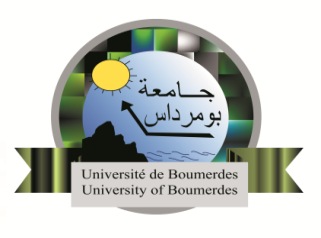 نيابة رئـاسة الجــامعة المكلفة بالعلاقات الخـارجية والــتعاون والتنشيط والاتصال والتظاهرات العلميةFICHE DE CANDIDATURE POUR UN SEJOUR SCIENTIFIQUE DE HAUT NIVEAU A L’ETRANGER -Arrêté n° 1349 du 04 octobre 2022 « RESERVEE AUX PROF, MCA, MCB »1-Identification du candidat: Nom et prénom :……………………………………. ……………………………………. ………………………….Date et lieu de naissance (Commune et Wilaya) :……………………………………………………………………...Adresse: ……………………………………………………………………………………………………………….Tél: ………………………………………………, E-mail:…………………………………..………………….......N° de Sécurité Sociale : ………………………………………………………………………………………………Faculté/ Institut:………………………………………………………………………………………………2-Situation Professionnelle, Pédagogique et Scientifique:Grade:ProfesseurMCA                        	MCBSpécialité:…………………………………………………………………………………………………………….Département : ………………………………………………………………………………………………………..Laboratoire de recherche : ……………………………………………………………………Membre           Directeur                  Compte Messagerie Institutionnel (@univ-boumerdes.dz) :………………………………………………………….Compte Google scolaire (URL) :………………………………………………………………………………………Avez-vous déposé tous les dossiers de retour des années précédentes : Oui          Non  Vous n’avez jamais bénéficié d’une formation de courte durée à l’étranger : Oui                Non  Vous êtes en état d'activité pendant la période de candidature: Oui         Non   Occupez-vous un poste administratif  à l’université ? Oui           Non                   Si oui, citez –le…………………………………………………………………………………………………….3- Projet de travail (descriptif du séjour scientifique):Domaine d’excellence qui nécessite: L’utilisation impérieuse, à l’étranger, de gros équipements et d’appareillage de haute performance Les  travaux d’expertise, expérimentation, d’échantillonnage et d’utilisation de produits rares   L’innovation en sciences sociales et humaines Objectifs,  Méthodologie et Impacts attendus:- Objectifs :…………………………………………………………………………………………….……..……….- Méthodologie :…………………………………………………………………………………………………………..- Impacts attendus :  Impact sur les étudiants en doctorat, en master, en licence:Lequel (cours, encadrement, etc…) ?………………………………………………………………………Est-ce que ce séjour a un impact sur le travail personnel ? Oui              Non-Si oui, lequel (recherche, publication, etc….) ?…………………………… ……………………Est-ce que ce séjour a un impact sur l’institution (Département, Faculté,  Laboratoire, Université) ? Oui             NonSi oui,  lequel (ouverture de licence, master, cours en ligne, partenariats, projets communs, mobilité d’étudiants, Co-encadrements, mobilité d’enseignants, organisation de Workshop, téléenseignement, conventions, colloque, congrès, etc…) ?………………………………………………………………………………………….Important !    Les mobilités de courte durée, à l’étranger, de type bibliographique ne sont pas autorisées, sauf en ce qui concerne les centres documentaires ou bases de données spécialisées (centres de documentation et d’archive spécialisé), non couverts dans notre pays, conformément à l’article 2 du présent arrêté. 4- Structure d’accueil à l’étranger:Avez-vous un contact avec l’établissement d’accueil ? Oui          Non      Laboratoire d’accueil: ……………………………………………………………………………………………...Université/ Ecole/ Centre de recherche : ………………………………………………………………………… Pays: …………………………………………………, Ville ………………………………………………………Durée du séjour [07-15] jours: ……………………… (Jours).Période prévue : du…………………………..…………………au………………………………………….………5- Coopération avec la structure d’accueil :Type de contact et d’activité avec le partenaire de l’établissement d’accueil :……………………………………..Responsable du séjour (Référent)/ La personne avec laquelle vous collaborez /contact/ grade/ fonction/  coordonnés……………………………………………………………………………………………… Existe –t-il une convention de coopération avec la structure d’accueil: Oui          Non      Y a –t-il un autre cadre de coopération avec la structure d’accueil ?  Oui          Non      - Si oui, donner des informations sur ce cadre……………………………………………………………………….-Si non, est-il envisagé de développer une forme de coopération avec cette structure ? Oui           Non       -Si oui, donner des informations sur la nouvelle coopération à initier……………………………………………Dossier à fournir : Cette fiche de candidature.Attestation de travail.Arrêté de nomination. Copie de  la 1 ère page du passeport.  Autorisation d’absence visée par le doyen.PV du Conseil Scientifique.     Je, soussigné(e), Mme, Melle, Mr :……………………………………………………………………………………Déclare sur l’honneur que tous les renseignements indiqués ci-dessus sont exacts et m’engage à suivre le séjour pour lequel ma candidature a été acceptée et à transmettre mon rapport complet du séjour scientifique tel que prévu par la réglementation.Fait à Boumerdès, le …..……………………..Dossier de retour d’un séjour scientifique de courte durée  à l’étranger :Après  avoir effectué le séjour scientifique de courte durée, les bénéficiaires sont tenus par l’obligation de remettre : 1-Ordre de mission avec cachet entrée et sortie de la police des frontières (PAF).2-Un rapport de stage détaillé, signé  par le concerné, comprenant l’essentiel des activités entreprises lors de la mobilité, ainsi       que les résultats obtenus… Un modèle disponible au niveau du service concerné.3-Bulletin de change.4- Justificatif de prix de billet d'avion.Signature du candidat:Signature du candidat:Avis du Conseil scientifique de la Faculté / Institut:Avis du Doyen/ Directeur:Avis du Vice Recteur Chargé des relations extérieures:Avis du Vice Recteur Chargé des relations extérieures:Avis du Recteur:Avis du Recteur: